LISTE DU MATERIEL SCOLAIRE DE CM1Chers parents,Comme chaque année, nous vous proposons d’acheter le matériel de votre enfant en faisant une commande groupée, ceci afin de réduire les dépenses. Le coût du matériel vous sera communiqué à la rentrée et sera à remettre en même temps que le montant de la coopérative scolaire. Néanmoins, il restera à votre charge quelques achats dont voici la liste :Dans la trousse :1 paire de ciseaux à bouts ronds8 stylos (4 bleus, 4 verts, 4 rouges, 4 noirs), éviter les stylos quatre couleurs4 crayons de papier HB1 gomme1 taille-crayon avec réservoir4 grands sticks de colle (il faudra sûrement compléter dans l’année)1 stylo à encre de bonne qualité avec des cartouches bleues4 effaceursUne petite règle plate qui rentre dans la trousse pour soulignerLe dessin :Des feutres dans une trousseUne trousse vide pour les crayons de couleur aquarellables que je leur achète Une trousse supplémentaire pour la réserve.Divers :1 petite calculatriceDes baskets d’intérieur à mettre dans un petit sac1 paquet de mouchoirsMerci de bien vouloir marquer chacune des fournitures de votre enfant afin d’éviter les mauvaises surprises…_________________________________________________________________En attendant de vous rencontrer, très bonnes vacances à tous !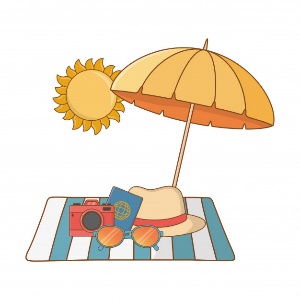 